Notulen MR vergadering 28-2-2024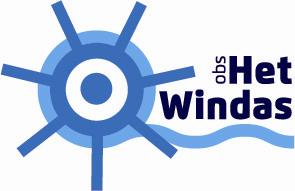 Welkom Opening en welkom: Afscheid genomen van Danny en welkom Annelies. Ingekomen post/email MR/GMR en notulen vorige MR vergadering: Ingekomen post:   Basiscursus MR in mei en juni, het zijn 2 avonden. De notulen zijn goedgekeurd.Besproken punten: 	Studiedagen en vakantie rooster, deze zijn goedgekeurd.			            NKC: Kennisgericht onderwijs met kennisdoelen en toepassingsdoelen. Komend schooljaar gaan we 4 thema’s doen. Wessel is de coördinator van NKC. Annelies wil een stukje in de nieuwsbrief over NKC, het is niet alleen leuk, maar er wordt veel geleerd.Mededelingen vanuit directie: Elwin licht het schoolplan toe, het komt eraan en de MR moet dit plan goedkeuren als het af is.		Robert licht de GMR toe: Raad van Toezicht is geweest voor een 1e gesprek, het inventariseren van “problemen”. Een 2e gesprek komt er indien nodig is.		 Speerpunt vanuit de gemeente: Er is een enquête uitgegaan waarin onveilige verkeersituaties aangegeven kunnen worden. Er zijn tot nu toe 65 reactie binnengekomen. Met de ophoging van de wijk, worden eventuele veranderingen meegenomen.Steun in moeilijke tijden: Vanuit de gemeente is er een brugcommissaris aangesteld, ouders moeten hier zelf achteraan gaan voor hulp.Rondvraag: Typecursus was goed georganiseerd, compliment.                      De financiering voor het schoolplein aan de Schiedamseweg is goedgekeurd.MR vergaderdata:dinsdag 9 aprilmaandag 24 juni Tijd: 20.00-21.30 uur (tijd goed managen!)Speerpunten 2023-2024--Speerpunten 2022-2023-Verkeer-Communicatie-NPO gelden (geld naar personeel, MR blijft monitoren)-Huisvesting-Plaatsing nieuwe leerlingen-Kwaliteitskaart MR-Steun in moeilijke tijden (armoede)Speerpunten 2020-2021RoosterSpeerpunten 2019-2020:- Verkeer- Integraal Huisvestings Plan (IHP)- Communicatie met ouders vanuit de MR - Oudertevredenheid/ leerling tevredenheid /teamtevredenheid- Kwaliteitskaart MR- Schoolarrangement